5 мая   2022 года согласно  графику  работы    бракеражная комиссия   осуществила   плановую  проверку  деятельности  школьной  столовой.  При  проверке   было выявлено:   1.Санитарное состояние пищеблока соответствует требованиям.2. Кондитер  работала с распущенной  косой. 3. На столе для питьевого режима, количество стаканов не соответствовало норме,вода была заготовлена за 10 часов до реализации, что не соответствует санитарным требованиям. Рекомендовано:1.	Волосы собрать полностью под косынку.2.	В чайнике воду менять каждые три 3 часа. 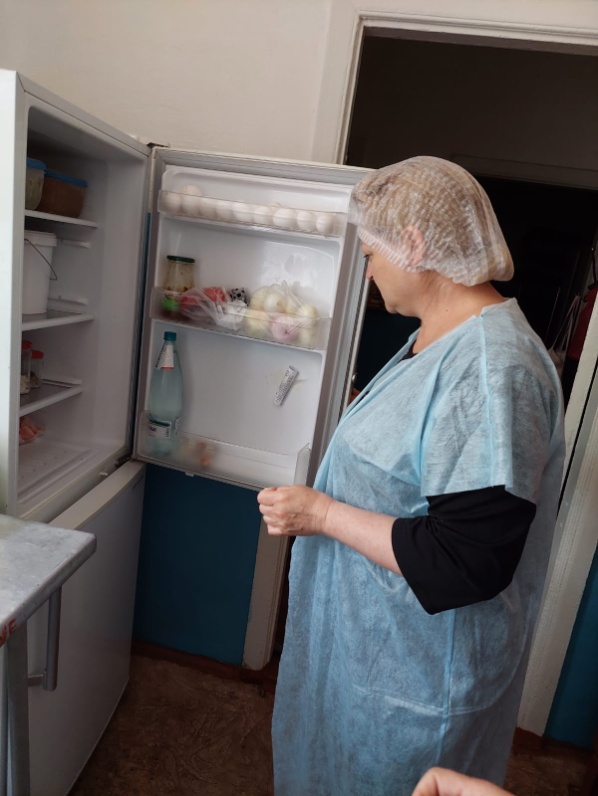 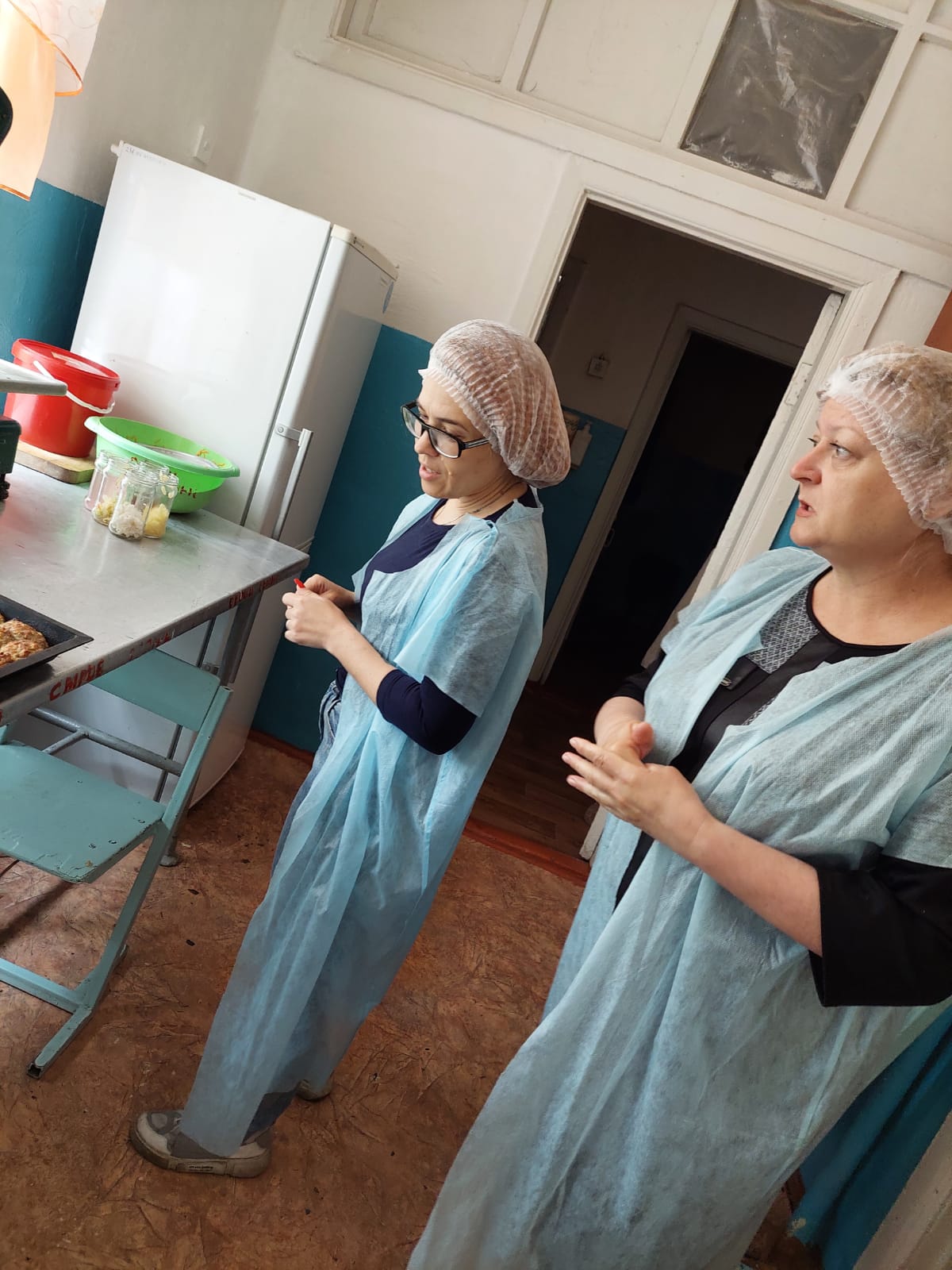 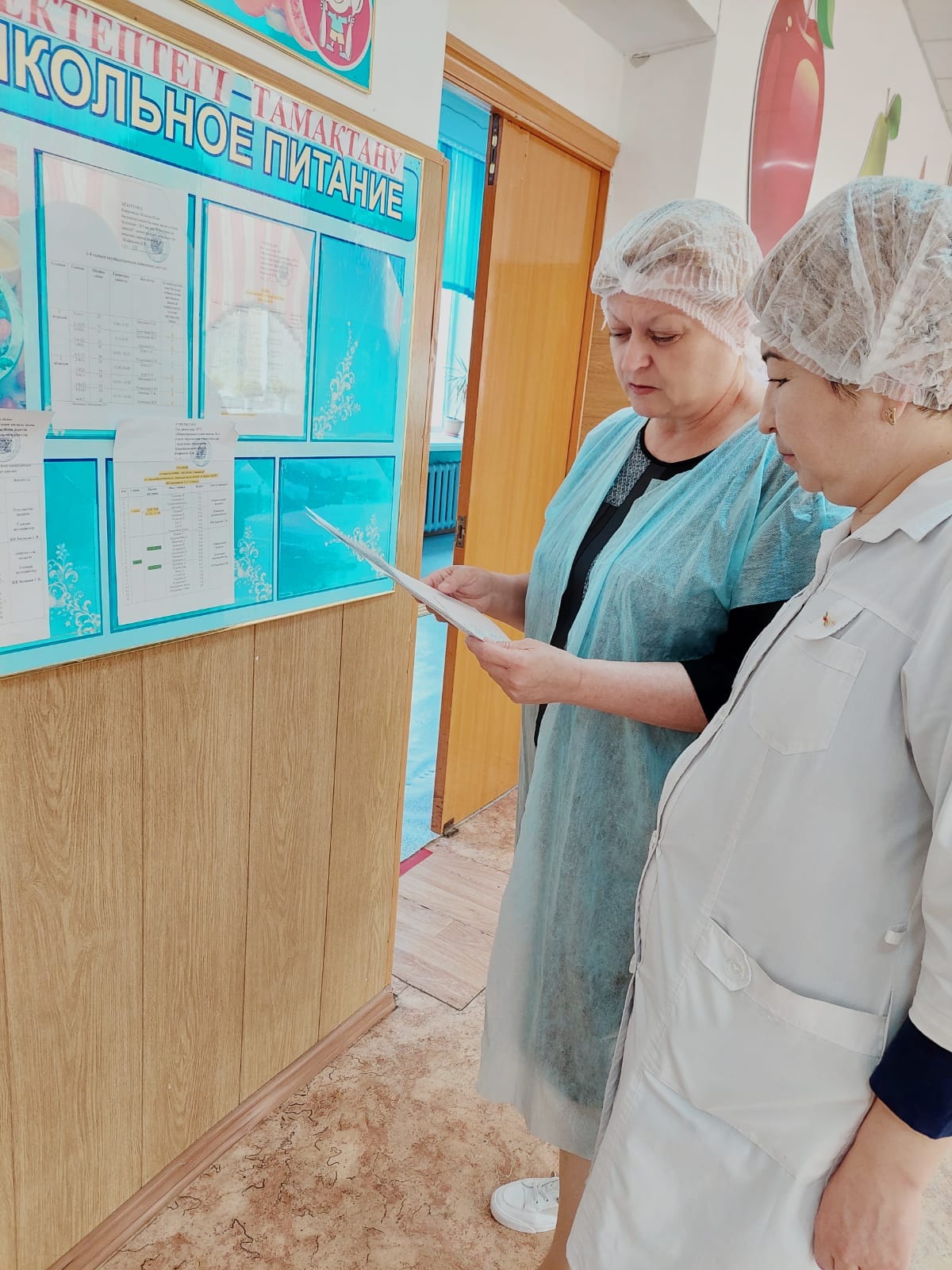 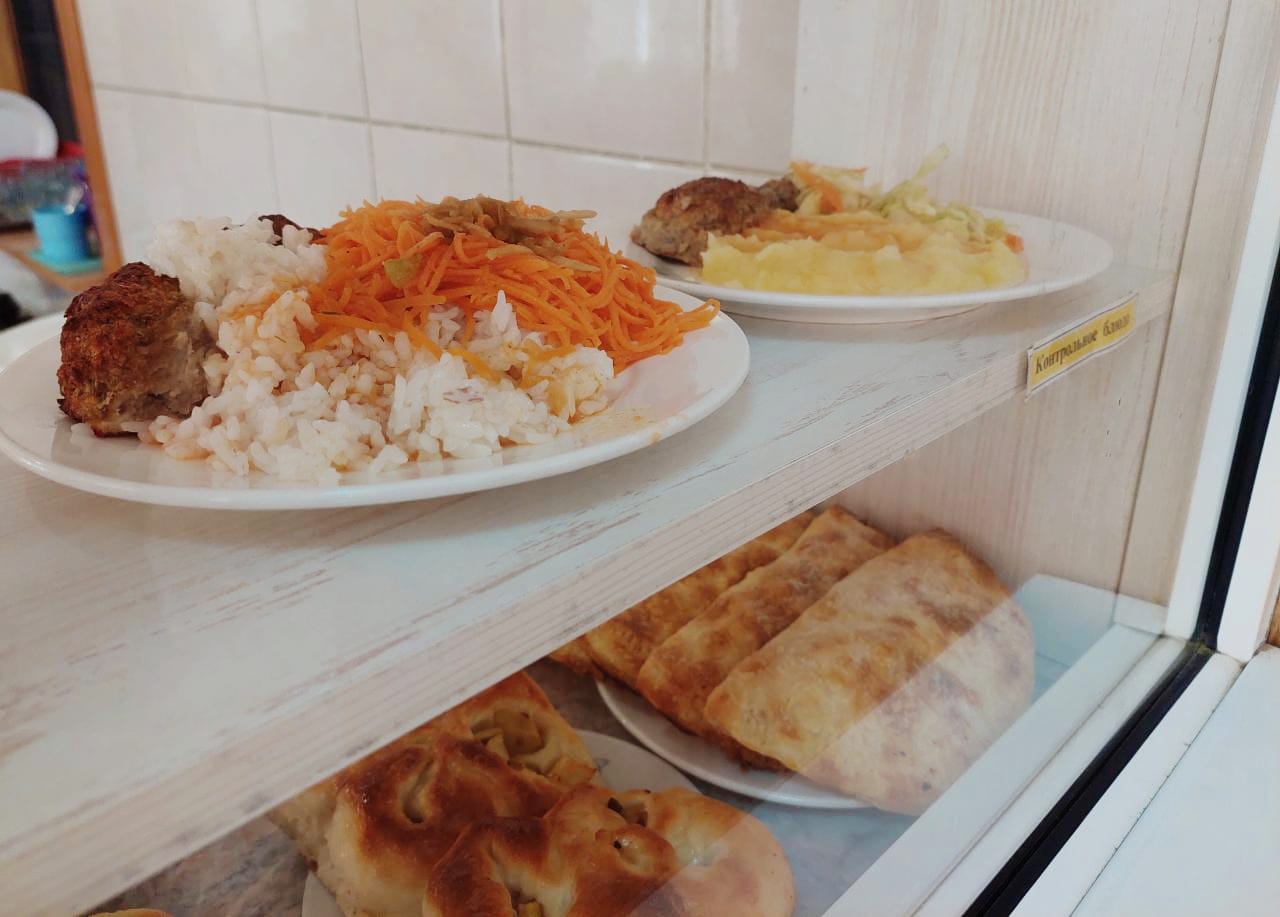 